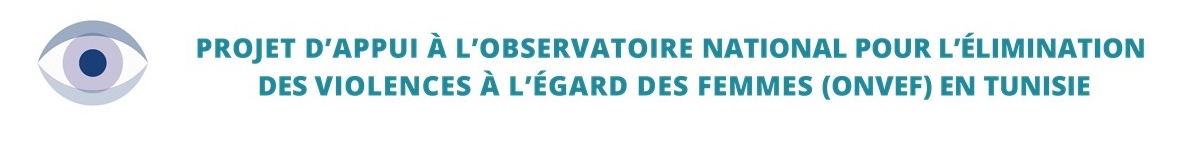 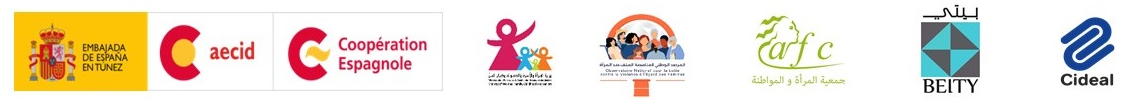 TERMES DE RÉFÉRENCE POUR LE RECRUTEMENT D’UN.E CONSULTANT.E POUR L'ÉLABORATION D’UNE CHARTE ET LA MODERATION D’UN ATELIER DE TRAVAIL DANS LE CADRE DU PROJET D’APPUI A L'OBSERVATOIRE NATIONAL POUR L'ÉLIMINATION DES VIOLENCES À L'ÉGARD DES FEMMES (ONVEF)Lieu :                                                                     	TunisDate de début :                                                    	17 octobre 2022Date de fin :                                                          	30 octobre 2022Type de contrat :                                                 	Consultation nationaleLangues :                                                               	Arabe et françaisNombre de jours travaillés :                                    6 joursA.   ContexteLa mission s’inscrit dans le cadre du projet d’appui à l’Observatoire National pour l’élimination des Violences à l’égard des Femmes (ONVEF) en Tunisie au moyen de l’amélioration des conditions cadre et du renforcement de la société civile et des acteurs institutionnels. Projet porté par l’Association Femme et Citoyenneté (AFC) en partenariat avec l’association BEITY et la fondation CIDEAL avec le financement de l’AECID (Agence espagnole pour la coopération internationale au développement).Le projet a pour objectif général de contribuer à l’application de la loi 58-2017 pour l’élimination des violences à l’égard des femmes en Tunisie, son objectif spécifique étant “Renforcer les capacités des acteurs institutionnels et de la société civile pour la mise en place et le fonctionnement efficace de l’Observatoire national sur les violences contre les femmes” (ONVEF). Il s’articule autour des résultats suivants : Résultat 1. Amélioration des connaissances des acteurs institutionnels et de la société civile sur l’observation des violences basées sur le genre ;Résultat 2. Mise au point d’outils techniques pour le fonctionnement de l’ONVEF ;Résultat 3. Consolidation du travail d’observation des violences faites aux femmes par la société civileDans le cadre du Résultat 2, un rapport de diagnostic participatif a été réalisé afin d’identifier les besoins d’une bonne observation de la violence fondée sur le genre en Tunisie. Sur la base des résultats obtenus dans ce diagnostic, il a été constaté qu’il était nécessaire d'unifier les indicateurs et variables de la prise en charge (PEC) au niveau des centres d’accueil et d’hébergement, afin d'établir des statistiques sur le phénomène de la violence de genre en Tunisie. Par la suite, des outils ont été développés en collaboration avec la société civile : Une batterie minimale d’indicateurs, un système de gestion de données et un glossaire. Afin de faire valider ces outils et d’établir un protocole de partage de données sous la forme d’une charte, il est prévu d’organiser un atelier de concertation avec la société civile et l’Observatoire National pour l’élimination des Violences à l’égard des Femmes (ONVEF)  B.   L’objectif général de la missionL’objectif général de la mission est d’appuyer l’équipe du projet dans l’organisation d’un atelier de travail participatif et l’élaboration d’une charte qui définira les protocoles de partage de données entre la société civile et l’Observatoire. Le/la consultant.e s’appuiera également sur les précédentes activités menées dans le cadre du projet et le matériel qui y a été développé (diagnostic, batterie minimale d’indicateurs, système de gestion de données, glossaire, etc.) pour la réalisation de sa mission. C.   Les objectifs spécifiques de la mission1. Modérer l’atelier qui se déroulera les 20 et 21 octobre 2022 à Tunis2. Organiser et modérer les sessions de travail en groupe durant l’atelier3. Préparer en amont de l’atelier les grandes lignes de la charte qui définiront les protocoles de récolte de données 4. Elaborer la charte en fonction de ce qui a été discuté durant les ateliers  D.   Livrables attendusLivrable 1 : Une version 0 de la charte qui définira les grandes lignes du protocole de récolte de données entre les organisations de la société civile et l’Observatoire en langue arabe et en langue française.Livrable 2 : Une version finale de la charte qui tiendra compte de la contribution des organisations de la société civile et de l’ONVEF en arabe et en françaisE.   Profil du/de la candidat.eEn plus d'une formation supérieure (Master) dans un domaine jugé pertinent pour la mission (sciences humaines, sociologie, droit, etc.), la/le consultant.e doit avoir :-  Une expertise confirmée dans le domaine de la lutte contre la violence à l'encontre des femmes- Une bonne connaissance de la loi 58 et du fonctionnement de la prise en charge des femmes victimes de violences basées sur le genre-  Une expérience confirmée dans la modération d’ateliers- Une expérience avérée en matière de rédaction de documents institutionnels- Une bonne connaissance du contexte local- Une expérience en matière d’approche genre- Une excellente capacité de communication, de recherche et d’analyse- Une parfaite maîtrise de la langue arabe et de la langue française. - Une excellente capacité rédactionnelle et de synthèse en français. F.   CONSIDERATIONS ETHIQUES :Les rapports produits sont la propriété de la direction du projet qui décide de son usage. Les droits d’auteur reviennent uniquement à l’équipe du projet. Les deux parties (la direction du projet et la/le consultant.e) conviennent d’observer la confidentialité sur toute information liée à la mission.G.   Modalités d'exécution Tout au long du processus, la/le consultant.e travaillera en étroite collaboration avec l'équipe de l’AFC, BEITY et CIDEAL. Cette équipe coordonnera le suivi, elle examinera et approuvera les livrables.La mission est considérée concluante après l’approbation de l’ensemble des livrablesH.   Durée et calendrier indicatifLa durée totale proposée pour la consultation est de 06 jours. Elle se déroulera entre le 17 et le 30 octobre 2022. I.   Modalité de soumission :Le dossier de soumission doit comprendre :Une note méthodologiqueUne offre financièreUn CV actualisé et détaillé avec références J.   Dépôt du dossier de soumissionLa/le candidat.e intéressé.e sera prié.e de bien vouloir adresser un dossier de soumission avant le 16 octobre 2022 aux adresses e-mail suivantes :afclekef@yahoo.fr beity.tunisie@gmail.commestirikhadija@gmail.com  tunisie@cideal.orgObjet « Candidature – Elaboration d’une charte et modération d’un atelier de travail dans le cadre du projet d’appui à l’ONVEF – Votre nom et prénom  